       Colegio Américo Vespucio          2° Básico / PIE           LMVM/2020Guía de aprendizaje LenguajeSegundo básico ALee el siguiente poema y responde.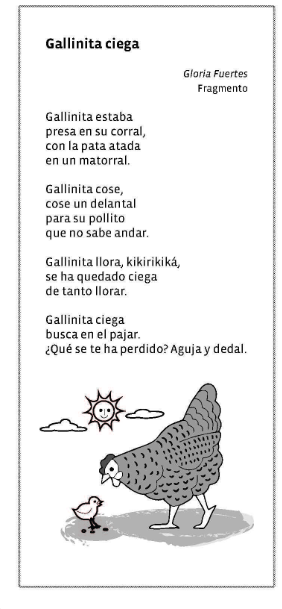 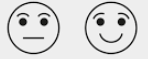                   NombreCursoFecha2° A _______ / _______ / ______